Temat: Ziemia – nasza planeta.20.04.2020r.Przygotowanie do nauki czytania i pisania.Obejrzyj  globus wskaż  kontynenty , oceany .Określ jaki kształt ma globus.Porozmawiaj na temat kosmosu w oparciu o ilustrację w karcie pracy 4 s.58-59. Odczytaj samodzielnie lub z pomocą dorosłego wyrazy znajdujące się na ilustracji.Podziel odczytane wyrazy na sylaby , policz liczbę sylab.Ułóż zdania z wyrazami : kometa, kosmos, teleskop, astronauta, satelita, planeta Ziemia , statek kosmiczny. Policz wyrazy  w ułożonych zdaniach.Odpowiedz na pytania; Co , można zobaczyć z , patrząc w kosmos?Jakie urządzenia pozwalają nam obserwować i badać  kosmos?          Podkreśl w wyrazach litery: n, m oraz a ,  e – karta pracy 4           s. 58-59     6.  Zabawa ruchowa : Samoloty. Dziecko porusza się po pokoju z          szeroko rozłożonymi rękami naśladując ruchem i głosem lecący         w górze samolot. Na hasło wydane przez rodzica samolot ląduje          dziecko ląduje wykonując przysiad podparty.Zajęcia ruchowe:Mały ninja, Poszukiwacze skarbów, Balonowa gra, Skocz do mety z 16.04.2010r.Zajęcia popołudniowe:Zabawa : Wykonaj zadanie. Polecenia rodzica np. idź do przodu 3 kroki, idź w bok 5 kroków, idź do tyłu 2 kroki itd. – utrwalanie orientacji przestrzennej.Wykonanie ćwiczeń1,2,3 w karcie pracy 4 s.56-57.Zabawa w chowanego.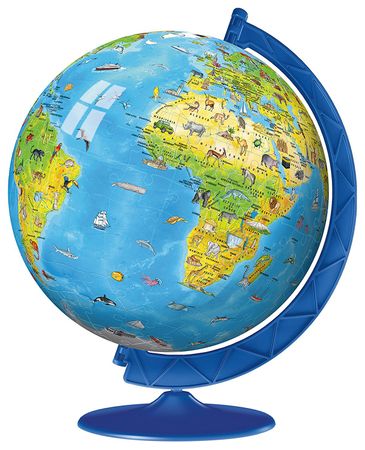 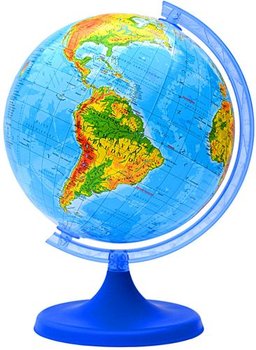 